Slovenská plavecká federácia, o. z.,VYHLASUJEVýberové konanie na obsadenie pozícieGenerálny sekretár SPFNáplň práceFunkčne je priamo podriadený prezidentovi SPF, ktorého v jeho neprítomnosti plne zastupuje v oblasti: a.) riadiacej,b.) reprezentačnej,c.) hospodársko-ekonomickej,d.) propagačnej,e.) medzinárodnejzabezpečuje realizáciu  medzinárodnej agendy FINA a LEN týkajúce sa SPF a štátnej reprezentácie,zabezpečuje organizáciu školení a seminárov FINA a LEN na území SR a v zahraničí,zabezpečuje organizáciu európskych a svetových podujatí FINA a LEN na území SR, zabezpečuje účasť športovcov, realizačných tímov a rozhodcov na vrcholných podujatiach FINA a LEN ( OH, OHM, MS, MSJ, ME, MEJ, EH, EYOF, SU, Svetové a európske poháre),zabezpečuje jednotné ošatenie reprezentačných tímov SPF, komunikácia s SOŠV  a  SAUŠ, zabezpečuje agendu FINA cez GMS:nahlasovanie podujatí do kalendárov FINA a LEN,riadi činnosť reprezentácie SR v plaveckých športoch, riadi manažérov reprezentácie SR jednotlivých plaveckých športov, spolu s manažérmi reprezentácie SR v jednotlivých plaveckých športoch zodpovedá za prípravu podkladových materiálov pre rokovania orgánov SPF : Koncepciu prípravy reprezentačných družstiev na OH cyklus,výkonnostné kritériá pre zaradenie športovcov do  Zoznamu talentovanej mládeže a reprezentačných družstiev SR,plány práce reprezentačných družstiev a ich aktualizácie,kritériá pre testovania a rozsah testovacích batérií pre jednotlivé plavecké športy, kritériá pre vyhlasovanie najúspešnejších športovcov SPF,Štatút reprezentanta SR,riadi oponentúry reprezentatnov a realizačného tímu,zodpovedá za evidenciu a archiváciu agendy reprezentantov SR v jednotlivých plaveckých športoch:športových výsledkov súčasných i minulých reprezentantov SR,osobných profilov ( vrátane fotogalérií ) súčasných i minulých reprezentantov SR,dlhodobých štatistík účasti reprezentantov SR na vrcholných podujatiach, databázu osobných trénerov reprezentantov SR, spracováva a zodpovedá za podkladové materiály súvisiace s výsledkami reprezentantov SR pre potreby MŠVVaŠ SR, SOV a rezortných stredísk, zodpovedá za marketingovú politiku SPF zodpovedá za spracovanie a vzhľad webovej stránky SPF, najmä vo vzťahu k reprezentantácii SR.Druh pracovného pomeru:Trvalý pracovný pomer 40/hod./týždeň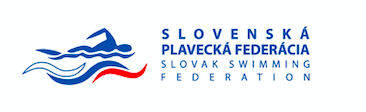 Mzdové podmienky (brutto):1900 EUR/mesiac (+ 60EUR/deň v prípade fyzickej účasti na reprezentačných akciách)Predpokladaný termín nástupu: 1.11.2021Miesto výkonu práce: sekretariát SPF 
Kvalifikačné predpoklady:minimálne úplné stredoškolské vzdelanie s maturitou prax v plaveckých športoch FINA minimálne 10 rokovvodičský preukaz skupiny „B“ 	znalosť anglického jazyka - B1, plynulá komunikácia slovom aj písmom, znalosť ďalšieho cudzieho jazyka vítanáĎalšie požadované odborné poznatky, schopnosti a osobnostné predpoklady:všeobecný prehľad o ekonomike a marketingu v športe, prehľad v oblasti predpisov FINA a SPF, pracovné skúsenosti z oblasti športu, ovládanie práce s PC (Word, Excel, Outlook, PowerPoint, Internet) na užívateľskej úrovni, organizačné schopnosti, komunikatívnosť, samostatnosť, odolnosť voči záťaži, schopnosť aplikovať najnovšie poznatky a informácie do metodickej a trénerskej praxe plaveckých športoch.Zoznam požadovaných dokladov:Písomná žiadosť o zaradenie do výberového konania na funkciu Generálny sekretár SPFKópia vysvedčenia, diplomu alebo iného rovnocenného dokladu o najvyššom dosiahnutom vzdelaní.Odpis dokladu alebo čestné vyhlásenie, ktorým uchádzač preukazuje ovládanie cudzieho jazyka (preskúšanie anglického jazyka na základe ústneho pohovoru v AJ)Profesijný štruktúrovaný životopis, vrátane prehľadu manažérskej praxe, alebo publikačnej činnosti v oblasti športu.Výpis z registra trestov /nemusíte predkladať, ak ste registrovaný ako športový odborník v zdrojovej evidencii SPF/.Súhlas so spracovaním osobných údajov pre účely výberového konania podľa zákona č. 122/2013 Z.z. o ochrane osobných údajov v znení neskorších predpisov.Predstava organizačnej, obsahovej činnosti s výhľadom možnej účasti vybraných reprezentantov na OH 2024, 2028 v rozsahu maximálne 5 strán formátu A4.Predstava koncepcie RTC plaveckých športov na obdobie 2022/2023 v rozsahu maximálne 3 strán formátu A4.Dátum doručenia žiadosti spolu s požadovanými dokladmi:Najneskôr 22. 10. 2021 do 14.00Poštou, v obálke s označením „Výberové konanie“, na adresu:   Slovenská plavecká federácia, Za kasárňou 1, 831 03 BratislavaOsobne, v obálke s označením „Výberové konanie“, na sekretariát SPF: Slovenská plavecká federácia, Za kasárňou 1, BratislavaElektronicky na e-mail:  	prezident@swimmsvk.sk,sekretariat@swimmsvk.sk, Termín osobného pohovoru sa uskutoční dňa 28.10.2021 (štvrtok) približne o 09:00 hod. na Sekretariáte SPF alebo formou online stretnutia cez aplikáciu ZOOM. Záujemcovia o výberové konanie budú e-mailom oboznámení o presnom termíne.
Výberová komisia:Ivan Šulek - prezident SPF - predseda komisie, Karel Procházka  - Viceprezident pre plávanie, člen Pavol Borsig – Viceprezident pre vodné pólo, členMiroslava Dubčáková – Viceprezident pre diaľkové plávanie, členLívia Allárová Dulová – Viceprezident pre synchronizované plávanie, členMartina Moravcová Valko – člen Rady SPF, zástupca športovcov, člen